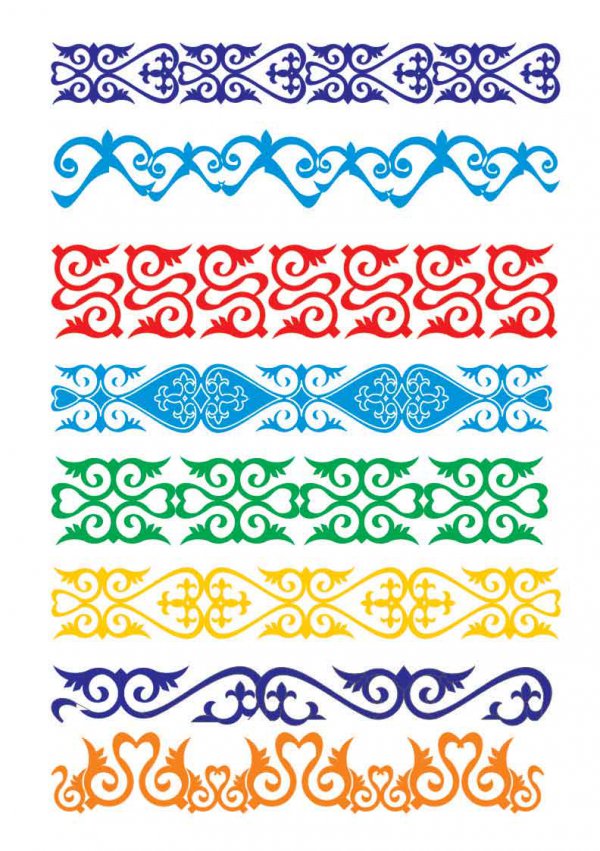 Отдел образования Абайского районаКГУ «Опорная школа (ресурсный центр) №12 города Абай»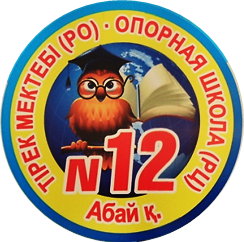 Выступление по теме:«Использование на уроках физической	 культуры элементов игры в футбол»                                       Подготовил: Елецкий А.Д,                                                                              учитель физкультуры2019 годИспользование на уроках физической	 культуры элементов игры в футбол.С первых уроков обучения максимум времени надо уделять обучению техническим действиям - основе любой игры. Методы обучения, которые я  использую на уроках, это повторный и игровой. Повторный метод обучения я применяю при индивидуальном и групповом способе, который мне позволяет обучить детей выполнению технических действий. Выполняя упражнения на месте и в движении с небольшой скоростью передвижения, мы должны добиваться от ребенка максимально правильного выполнения действий - чем выше скорость движения, тем труднее технически правильно выполнять действия. Обучать техническим действиям в этом возрасте надо с максимально частой сменой упражнений - монотонное и многократное выполнение одного-двух упражнений быстро убьет у ребенка интерес к занятиям. Упражнения надо менять каждые 3-4 минуты и проводить их эмоционально, с исправлением ошибок у каждого ребенка индивидуально и, обращая внимание на общие неточности, которые возникают при обучении техническим действиям. По мере освоения детьми технических действий надо усложнять условия выполнения и скорость выполнения технических действий. На этом этапе я провожу подвижные игры с элементами изучаемой спортивной игры. Применять можно любые подвижные - чем чаще менять условия выполнения упражнения, тем быстрее ребенок будет приспосабливаться к изменяющимся игровым ситуациям, и применять те технические действия, которые позволят решать эти ситуации наиболее рационально.Я, как учитель, могу предложить свои способы решения, но ребенок должен сам стараться находить те пути решения, которые соответствуют его уровню физической подготовленности и технической оснащенности. По мере освоения детьми технических действий я провожу учебную игру. Учебная игра проводиться по правилам изучаемой игры, провожу игру  в неполных составах - 1х1 или 2х2 на маленьких площадках, что позволит оказать максимальное воздействие в плане обучения и совершенствования технических действий. Игра в неполных составах, позволяет мне не только совершенствовать технические действия у обучающихся, но и также помогает обучать простейшим тактическим взаимодействиям, что в последствии позволит эффективнее решать образовательные задачи по обучению спортивной игре.Однако не только техническая подготовка решает все вопросы обучения спортивным играм. Без должной физической подготовленности овладение техническими действиями будет очень затруднено. Футбол требует от ребенка всесторонней физической подготовленности. В этом возрасте максимальное внимание надо уделять развитию координации, ловкости и быстроты, так как именно возрастной период 7-10 лет является наиболее благоприятным для развития этих качеств. Поэтому я применяю подвижные игры  на всех этапах обучения техническим действиям, с целью развития необходимых физических качеств. Очень эффективно применять подвижные игры в подготовительной части урока - в разминке. Игры полностью мобилизуют детей и дают необходимую физическую нагрузку, подготавливая основные системы организма к работе. Кроме подвижных игр очень эффективно включение в разминку беговых упражнений направленных на координацию и технику бега. Разминка должна соответствовать решению поставленных на уроке задач.Обучение футболу в начальной школе целесообразнее всего проводить в несколько этапов, ставя на каждом этапе обучения задачи, которые соответствуют данному возрасту детей, их физическому развитию и уровню технической оснащенности и психологической устойчивости. Благодаря используемым методам обучения я и мои ученики достигли следующих результатов: г. Балхаш турнир «Подснежник» 2 место, г. Темиртау турнир «Металлург» 3 место, первенство района среди школ Абайского района 5-6 классы 1 место, 9-11 классы 1 место, школьная лига по мини-футболу среди школ Абайского района 5-6 классы 1 место